W wyniku rozstrzygnięcia otwartego konkursu ofert na wsparcie realizacji zadań publicznych w 2016r., ogłoszonego w dniu 11.01.2016r. zawarto umowy dotacyjne z następującymi podmiotami: Lp.Nazwa zadaniaNazwa podmiotuKwotaprzyznanej dotacji (zł) 1Szkolenie dzieci i młodzieży uzdolnionych sportowo uczestniczących we współzawodnictwie sportowym w lekkiej atletyce.   Międzyszkolny Klub Sportowy „DURASAN” Płońskul. H. Sienkiewicza 809- 100 Płońsk67 000,00 zł2Organizacja turniejów brydża sportowego.Płońskie Stowarzyszenie Brydża Sportowego „IMPAS” w Płońsku ul. Sienkiewicza 609-100 Płońsk1 500,00 zł3Szkolenie dzieci i młodzieży z nastawieniem na kształtowanie umiejętności w zakresie samoobrony (w tym np. organizacja obozu szkoleniowo – wypoczynkowego z elementami sportów samoobrony).Uczniowski Klub Sportowy 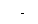 „KARATE-DO”ul. Wieczorków 3009- 100 Płońsk6 000,004Prowadzenie zajęć sportowych z piłki siatkowej.Płońskie Towarzystwo Siatkówki „PŁOŃSK”ul. 19-go Stycznia 3809-100 Płońsk15 000,00 zł5Udział we współzawodnictwie sportowym 
w ramach ligi piłki siatkowej, ogólnopolskich turniejach (w tym np. organizacja obozu szkoleniowo – wypoczynkowego).  Uczniowski Klub Sportowy „RUTKI PŁOŃSK”ul. ZWM 1009-100 Płońsk10 000,00 zł6Szkolenie dzieci i młodzieży w zakresie piłki ręcznej.Uczniowski Klub Sportowy „PRYMUS” ul. Wieczorków 30, 
09-100 Płońsk 14 000,00 zł7Organizacja nauki w gry w szachy dla dzieci 
i młodzieży. Stowarzyszenie „INTEGRITAS”ul. Gen. Władysława Sikorskiego 1, 09-100 Płońsk 3 500,00 zł8Umożliwienie osobom i rodzinom przezwyciężania trudnych sytuacji życiowych, których nie są one w stanie pokonać, wykorzystując własne uprawnienia, zasoby i możliwości.Stowarzyszenie Niepełnosprawnych „Bądźmy Razem” ul. Ks. R. Jaworskiego 309-100 Płońsk8 000,00 zł9Prowadzenie zajęć dla dzieci ze specjalnymi potrzebami edukacyjnymi.Towarzystwo Przyjaciół Dzieci Koło Pomocy Dzieciom i Młodzieży Niepełnosprawnej Ruchowoul. Ks. Romualda Jaworskiego 309- 100 Płońsk8 000,00 zł10Pomoc rodzinom i osobom w trudnej sytuacji życiowej oraz wyrównywanie szans tych osób poprzez wsparcie żywnościowe. Fundacja Bank Żywności w Ciechanowie ul. Śmiecińska 906-400 Ciechanów2 000,00 zł11Organizacja kolonii twórczych dla dzieci i młodzieży.Parafia Rzymskokatolicka pw. św. Maksymiliana Kolbeul. Ks. Romualda Jaworskiego 109-100 Płońsk20 000,00 zł12Organizacja rajdów rowerowych.Parafia Rzymskokatolicka pw. św. Michała Archanioła
ul. Płocka 1709-100 Płońsk5 000,00 zł13Organizacja warsztatów plastycznych, zajęć dla dzieci z rodzin zagrożonych wykluczeniem społecznym.  Parafia Rzymskokatolicka pw. św. Michała Archanioła
ul. Płocka 1709-100 Płońsk7 000,00 zł14Prowadzenie świetlicy opiekuńczo- wychowawczej dla dzieci i młodzieży.  Parafia Rzymskokatolicka pw. św. Maksymiliana Kolbeul. Ks. Romualda Jaworskiego 109-100 Płońsk17 000,00 zł